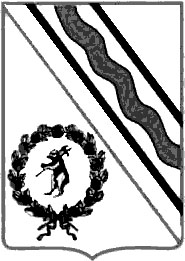 Администрация Тутаевского муниципального районаПОСТАНОВЛЕНИЕот 22.05.2023 № 406-пг. ТутаевО проведении  публичных  слушанийпо проекту решения МуниципальногоСовета Тутаевского муниципальногорайона  «О  внесении  изменений  идополнений  в Устав  Тутаевскогомуниципального  района  Ярославскойобласти»В соответствии со ст. 28 Федерального закона от 06.10.2003 № 131-ФЗ «Об общих принципах организации местного самоуправления в Российской Федерации», ст. 19 Устава Тутаевского муниципального района Ярославской области, Положением о порядке организации и проведения публичных слушаний в Тутаевском муниципальном районе, утвержденным решением Муниципального Совета ТМР от 14.09.2012 № 114-г Администрация Тутаевского  муниципального  районаПОСТАНОВЛЯЕТ:1.Инициировать проведение публичных слушаний  по прилагаемому к настоящему постановлению проекту решения Муниципального Совета Тутаевского муниципального района «О внесении изменений и дополнений в Устав Тутаевского муниципального района Ярославской области».2.Назначить проведение публичных слушаний по проекту решения Муниципального Совета Тутаевского муниципального района «О внесении изменений и дополнений в Устав Тутаевского муниципального района Ярославской области» на  15  июня  2023 года, в 16.00 часов.3.Определить место проведения публичных слушаний по проекту решения Муниципального Совета Тутаевского муниципального района «О внесении изменений и дополнений в Устав Тутаевского муниципального района Ярославской области»  в   зале  заседаний  здания   Администрации2Тутаевского муниципального района по адресу: г. Тутаев, ул. Романовская, д.35, 3 этаж.4. Определить адрес, по которому могут представляться предложенияи замечания по проекту решения, вынесенному на обсуждение на публичных слушаниях: г. Тутаев, ул. Романовская, д.35; рекомендовать указанные предложения и замечания направлять на имя  управляющего делами  Администрации Тутаевского муниципального района Балясникову Светлану Владимировну.5.Утвердить состав оргкомитета по проведению публичных слушаний по проекту решения Муниципального Совета Тутаевского муниципального района «О внесении изменений и дополнений в Устав Тутаевского муниципального района Ярославской области»(приложение).6.Опубликовать настоящее постановление и проект решения Муниципального Совета Тутаевского муниципального района «О внесении изменений и дополнений в Устав Тутаевского муниципального района Ярославской области» в установленном порядке в Тутаевской массовой муниципальной газете «Берега».7.Настоящее постановление вступает в силу после его официального опубликования.           Глава Тутаевского	 муниципального района                                           О.В. НизоваПриложениек постановлениюАдминистрацииТутаевского муниципального районаот 22.05.2023 № 406-пСОСТАВоргкомитета по проведению публичных слушаний по проекту решения Муниципального Совета Тутаевского муниципального района«О внесении изменений и дополнений в Устав Тутаевского муниципального района Ярославской области»1.Балясникова Светлана Владимировна, управляющий делами Администрации Тутаевского муниципального района - председатель оргкомитета.2.Коннов Валерий Викторович, начальник юридического отдела административно-правового управления Администрации Тутаевского муниципального района - заместитель председателя оргкомитета.3.Камаева Елена Юрьевна,  консультант административного контрольного отдела административно – правового управления Администрации Тутаевского муниципального района - секретарь оргкомитета.Приложениек постановлению Администрации  ТМРот 22.05.2023 № 406-пПРОЕКТвнесен   Главой Тутаевского муниципального района О.В. Низовой____________________                                                                                                              (подпись)                                                                                      «____»___________2023Муниципальный Совет Тутаевского муниципального района                            РЕШЕНИЕот___________________ № ____-гг. Тутаевпринято на заседанииМуниципального СоветаТутаевского муниципального района_________________О внесении изменений и дополненийв Устав Тутаевского муниципальногорайона  Ярославской  области	В соответствии с Федеральным законом от 06.10.2003 № 131-ФЗ «Об общих принципах организации местного самоуправления в Российской Федерации» Муниципальный Совет Тутаевского муниципального районаРЕШИЛ:1.Внести в  Устав  Тутаевского муниципального района  Ярославскойобласти,  принятый    решением    Муниципального   Совета     Тутаевскогомуниципального округа от 09.02.2006 № 96 «Об Уставе Тутаевского муниципального округа», следующие изменения и дополнения:2	1)в пункте  34 части  1  статьи 11 слова «,проведение  открытого  аукциона  на  право  заключить  договор  о  создании  искусственного  земельного  участка» исключить; 	2)статью 11 дополнить  частью 1.1.  следующего  содержания:	«1.1.Полномочия в области  градостроительной  деятельности  осуществляются  органами  исполнительной  власти Ярославской  области  в  соответствии  с Законом Ярославской  области  от 25.12.2017 № 60-з «О  перераспределении  между  органами  местного  самоуправления  муниципальных  образований Ярославской  области  и  органами  государственной  власти Ярославской  области  полномочий  в  области градостроительной  деятельности».	Полномочия  в  сфере  рекламы  осуществляются  органами  исполнительной  власти Ярославской  области  в  соответствии  с  Законом  Ярославской  области  от  28.12.2017  № 69-з «О  перераспределении  между  органами  местного  самоуправления  муниципальных  образований  Ярославской  области  и  органами  государственной  власти  Ярославской  области  полномочий  в  сфере  рекламы».»; 	3)в пункте 13 статьи 11.1 слова «,проведение открытого  аукциона  на  право  заключить договор о  создании  искусственного земельного  участка» исключить; 	4)статью 11.1 дополнить  частью 1.1.   следующего  содержания:	«1.1.Полномочия в сфере  водоснабжения и водоотведения осуществляются органами  исполнительной  власти  Ярославской  области  в  соответствии  с  Законом  Ярославской  области  от 29.12.2016 № 104-з «О перераспределении  между  органами  местного самоуправления  муниципальных  образований Ярославской  области  и  органами государственной  власти  Ярославской  области  полномочий в сфере  водоснабжения и водоотведения».»;	5)статью  34  дополнить  частью  5.2 следующего  содержания:	«5.2.Полномочия  депутата прекращаются  досрочно  решением  Муниципального  Совета  Тутаевского  муниципального  района  в  случае  отсутствия  депутата  без  уважительных  причин  на  всех  заседаниях  Муниципального  Совета  Тутаевского  муниципального  района  в  течение  шести  месяцев  подряд.». 	6)раздел «-по вопросам управления  муниципальным  имуществом:» статьи 46 дополнить пунктом  8 следующего  содержания:3	«8)обеспечивает  выполнение  работ, необходимых  для  создания  искусственных  земельных  участков  для  нужд  Тутаевского  муниципального  района  в  соответствии  с  федеральным  законом.»;	7)в пункте  13  раздела «-по  вопросам  местного  значения  на  территориях  сельских  поселений, входящих  в  состав  Тутаевского  муниципального  района:» статьи 46 слова «,проведение  открытого аукциона  на  право  заключить  договор  о  создании  искусственного  земельного  участка» исключить;	8)статью  48  исключить.	2. Направить  в установленном  порядке  настоящее  решение   в  Управление  Министерства юстиции Российской Федерации  по  Ярославской  области  для  государственной  регистрации.Опубликовать  настоящее  решение  после  его  государственной  регистрации в Тутаевской  массовой  муниципальной газете  «Берега».3.Настоящее  решение  вступает в  силу  после  его  государственной  регистрации  и  официального  опубликования.Председатель Муниципального СоветаТутаевского муниципального района                             М.А.Ванюшкин                           Глава  Тутаевского       муниципального района                                                         О.В. Низова